N  o  r  d  i  s  k  a    R  o  t  a  r  i  a  n  e  r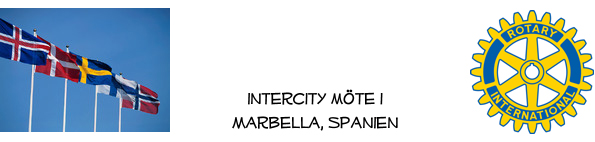 VECKOBREV: ROTARYMÖTE NR 202 DEN 26.3.2021I mötet (på Zoom) deltog hela 26 personer, varav 20 rotarianer, 3 gemåler, 2 special gäster (se nedan) och föredragshållaren Sven Källström.Efter en stunds mingel började vi med en tyst minut till minnet av medlemmen Lennart Lindstrand, som lugnt och stilla somnat bort den 12 mars i sitt hem i Sverige i en ålder av 85 år. Jag kommer ihåg Lennart som en alltid glad och vänlig person. Han var NR President 2011. Lennarts hustru Lena Lindstrand och dotter Marianne Lindstrand hade bett att få delta i mötet och fick det naturligtvis. Lena sade att hon kunde känna värmen strömma mot sig från oss alla trots de långa avstånden. Jag tror vi alla kände det så. Så var det dags för Svens föredrag om Spanien från 1900-talets början till Francos död. Sven har bott i Spanien i 32 år och skrivit fem böcker om Spanien, blan annat ”Drömmen om att leva och bo i Spanien”. Han har skrivit ett flertal artiklar i Svenska Magasinet. Dessutom är han grundare, ägare och chef för Alamo Costa del Sol Real Estate i Fuengirola.Sven berättade, i ord och bild, helt fascinerande om Spaniens dramatiska och våldsamma historia under större delen av 1900-talet. Från det tonåringen Alfonso kröns till Alfonso XIII, via den första diktaturen under Primo de Rivera, statskuppen 1936 och der spanska inbördeskriget som ledde till 36 års diktatur under Franco. Spanien lyckades hålla sig utanför de båda världskrigen, men folket led nästan lika mycket under två brutala diktatorer som människorna i de krigshärjade europeiska länderna. Dessa diktatorer hade säkert vänt sig i sina gravar om de vetat att kung Juan Carlos, som Franco utsett till sin efterträdare, nästan omedelbart efter Francos död vände landets kurs i riktning mot ett demokratiskt samhälle. Sven har också forskat och skrivit om Spaniens utvecklingen efter Franco och erbjöd sig att till exempel nästa höst föreläsa om detta. Något för den kommande Presidenten att sätta bakom örat.Nästa möte hålls den 09.04 då Birgit Bloom berättar för oss om Aspandem, en välgörenhetsorganisation som verkar i Marbella trakten. Vi har i Presidentrådet diskuterat frågan om att det kanske vore skäl att understöda en verksamhet som geografiskt ligger lite närmare oss än Hogar Betania.Varmt välkomna då!   Närvarolista att skicka till hemklubbarna: Hans-Gunnar Andersson, Sergy Andersson, Lars Biörck, Henry Björkman, Britt-Marie Boudrie, Sigvard Christiansson, Bo Griwell, Jan-Erik Grönlund, Gösta Gustavsson, Ulf Hedendahl, Claes Henriksson, Bengt-Göran Hugosson, Lars Ingerstam, Nina Jarlov, Folke Klint, Ingvar Lindén, Annika Linné, Olle Ljungfeldt, Peter Modeen och Michael Wrange.Vid protokollet:Peter ModeenCo-PresidentBilagor: Skärmdump av deltagarna (tyvärr tagen först när några redan          lämnat mötet)         Bild av Lennart Lindstrand (tagen av Peter Gavrell) 